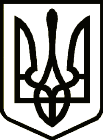 УКРАЇНАСРІБНЯНСЬКА СЕЛИЩНА РАДАЧЕРНІГІВСЬКОЇ ОБЛАСТІРІШЕННЯ(четверта сесія восьмого скликання)28 січня 2021 року     								смт СрібнеПро затвердження Програми по наданню пільг хворим з хронічною нирковою недостатністю, що отримують програмний гемодіаліз в філії нефрології та гемодіалізу в         м. Прилуки та проживають в громаді на 2021- 2022 рокиЗ метою соціального захисту хворих з хронічною нирковою недостатністю та сприяння в реалізації життєвої необхідності отримання курсів програмного гемодіалізу, керуючись ст. 25, п.22 ч.1 ст.26 Закону України «Про місцеве самоврядування в Україні»,  селищна рада вирішила: 1. Затвердити Програму по наданню пільг хворим з хронічною нирковою недостатністю, що отримують програмний гемодіаліз в філії нефрології та гемодіалізу в м. Прилуки та проживають в громаді  на 2021 - 2022 роки (далі - Програма), що додається. 2. Фінансовому управлінню Срібнянської  селищної ради передбачити асигнування на фінансування Програми. 3. Контроль за виконанням даного рішення покласти на постійні комісії селищної ради з питань бюджету, соціально-економічного розвитку та інвестиційної діяльності та з питань сім’ї та молоді, гуманітарних питань та соціального захисту населення.Селищний голова 		                                                 	О. ПАНЧЕНКО